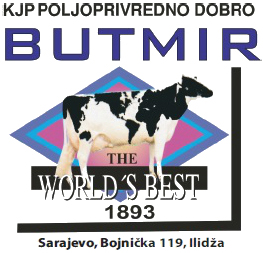 ISPITNA PITANJA ZA  PISMENI- Automehaničar za poljoprivredne mašineDa li je radnik na ovom radnom mjestu obavezan koristiti zaštitna sredstva pri radu?Koji su osnovni radni zadaci ovog radnog mjesta?Radno vrijeme?Mjesto rada?Kojoj službi pripada ovo radno mjesto?Zašto se u rashladni sistem motora nikada ne smije ulijevati obična voda?Stepen kompresije predstavlja?Spremnici za gorivo izrađuju se od?Prsten motora se izrađuje od sljedećih materijala?Od čega zavisi zračnost između klipa i cilindra?KANTONALNO JAVNO PREDUZEĆE„Poljoprivredno dobro Butmir“ d.o.o. Sarajevo-IlidžaPor.br:0135005200; PDV br:200087410009; ID br:4200087410009;Općinski sud u Sarajevu, Rješenje o upisu br:UF/I-993/05;Sjedište, ul.Bojnička 119.,Ilidža;  tel:033/621-286; fax:033/621-160; www.pdbutmir.com;